ЗАКЛЮЧЕНИЕСчетной палаты муниципального района Клявлинский Самарской областипо результатам экспертно-аналитического мероприятия«Внешняя проверка отчета об исполнении бюджета сельского поселения Старый Маклауш муниципального района Клявлинский Самарской области за 9 месяцев 2023 года»  ст. Клявлино                                                                                             от 14.11.2023 г.Заключение по результатам экспертно-аналитического мероприятия «Внешняя проверка отчета об исполнении бюджета сельского поселения Старый Маклауш муниципального района Клявлинский Самарской области за 9 месяцев 2023 года»  (далее - Заключение) подготовлено Счетной палатой муниципального района Клявлинский Самарской области в соответствии с требованиями пункта 2 статьи 157, статьи 264.2, 268.1 Бюджетного кодекса Российской Федерации, статьи 8 Положения «О Счетной палате муниципального района Клявлинский Самарской области» утвержденного решением Собрания представителей муниципального района Клявлинский Самарской области от 29.10.2021 года №91, Соглашения о передаче Счетной палате муниципального района Клявлинский Самарской области полномочий контрольно-счетного органа сельского поселения Старый Маклауш по осуществлению внешнего муниципального финансового контроля от 08.02.2023 года, Стандартом внешнего муниципального финансового контроля «Проведение оперативного (текущего) контроля за ходом исполнения местного бюджета», пункта 1.25 плана работы Счетной палаты муниципального района Клявлинский Самарской области на 2023 год, приказа председателя Счетной палаты муниципального района Клявлинский Самарской области от 01.11.2023 года № 85 «О проведении экспертно-аналитического мероприятия «Внешняя проверка отчета об исполнении бюджета сельского поселения Старый Маклауш муниципального района Клявлинский Самарской области за 9 месяцев 2023 года». 1. Общие положенияСогласно пункту 5 статьи 264.2 Бюджетного кодекса Российской Федерации отчет об исполнении местного бюджета за 1-й квартал, полугодие и 9 месяцев текущего финансового года утверждается местной администрацией и направляется в соответствующий законодательный (представительный) орган и созданный им орган внешнего государственного (муниципального) финансового контроля. Отчет с приложениями по отдельным показателям исполнения бюджета за 9 месяцев 2023 года утвержден постановлением Администрации сельского поселения Старый Маклауш муниципального района Клявлинский Самарской области от 17.10.2023 года №48 и представлен в Счетную палату муниципального района Клявлинский Самарской области 17.10.2023г. (вход.  №180 от 17.10.2023г.).Заключение подготовлено по результатам оперативного анализа и контроля за организацией исполнения бюджета сельского поселения Старый Маклауш муниципального района Клявлинский Самарской области (далее - бюджет сельского поселения) в 2023 году, отчетности об исполнении бюджета за 9 месяцев 2022 года, за 9 месяцев 2023 года.2. Общая характеристика исполнения бюджета сельского поселения за 9 месяцев 2023 года	По итогам за 9 месяцев 2023 года бюджет сельского поселения исполнен по доходам в сумме 4 744,513 тыс. рублей, или 61,6 % к утвержденному годовому плану, расходам – в сумме 4 573,991 тыс. рублей, или 56,0 % к годовым назначениям уточненной бюджетной росписи, с превышением доходов над расходами в сумме 170,522 тыс. рублей.3. Исполнение доходной части бюджета сельского поселенияИсполнение бюджета сельского поселения за 9 месяцев 2023 года по доходам составило 4 744,513 тыс. рублей или 61,6 % от утвержденных годовых назначений. По сравнению с аналогичным периодом 2022 года объем доходов в суммовом выражении уменьшился на 1 349,933 тыс. рублей или на 22,2 %.  Данные по поступлению доходов в бюджет сельского поселения отражены в таблице №1: Таблица №1 (тыс. рублей)           Налоговые и неналоговые доходы поступили в сумме 3 118,085 тыс. рублей или 75,7 % от плана. По сравнению с аналогичным периодом 2022 года увеличение доходов составило 122,511 тыс. рублей или на 4,1 %.       Налоговые доходы составили 3 037,313 тыс. рублей или 75,2 % от годовых назначений. По сравнению с аналогичным периодом 2022 года, налоговые поступления увеличились на 1,6 % или в общей сумме на 46,570 тыс. рублей, в том числе:            - налог на доходы физических лиц – на 181,019 тыс. рублей или на 13,0 %;            - единый сельскохозяйственный налог – на 90,737 тыс. рублей или на 51,0 %.Уменьшились:- акцизы по подакцизным товарам (продукции)производимым на территории РФ на 4,619 тыс. рублей или на 0,5 %;- налог на имущество физических лиц на 6,747 тыс. рублей или на 99,3 %;- земельный налог на 213,820 тыс. рублей или на 43,8 %.Исполнение плановых назначений по неналоговым доходам составило 98,0 % от утвержденной суммы или 80,772 тыс. рублей. По сравнению с 2022 годом данный показатель увеличился на 75,941 тыс. рублей или на 1 572,0 %.	Безвозмездные поступления из других уровней бюджетов были исполнены в сумме 1 626,428 тыс. рублей или 45,3 %, от утвержденной суммы (3 586,521 тыс. рублей), и на 1 472,444 тыс. рублей меньше значения за аналогичный период 2022 года.         Наибольший удельный вес в структуре доходов за 9 месяцев 2023 года сельского поселения составляют налоговые и неналоговые поступления составили 65,7 %, (в 2022 г. – 49,2 %), безвозмездные поступления составили 34,3 % (в 2022 г. – 50,8 %).             Доходы бюджета сельского поселения, исчисленные в соответствии со статьей 47 Бюджетного кодекса Российской Федерации (без субвенций) составили 4 658,203 тыс. рублей при утвержденном значении 7 592,749 тыс. рублей и исполнены на 61,4 %. По сравнению с аналогичным периодом 2022 года (6 017,526 тыс. рублей) данный показатель уменьшился на 1 359,323 тыс. рублей или на 22,6 %.            По итогам отчетного периода, исполнение бюджета сельского поселения по доходам осуществлялось в соответствии с требованиями статьи 218 Бюджетного кодекса Российской Федерации. Уменьшение поступлений общей суммы доходов в отчетном периоде по сравнению с аналогичным периодом 2022 года составило 1 349,933 тыс. рублей или на 22,2 %, и было обусловлено уменьшением поступления безвозмездных поступлений на 1 472,444 тыс. рублей (на 47,5 %).4. Исполнение расходной части бюджета сельского поселения           Объем расходов за 9 месяцев 2023 года составил 4 573,991 тыс. рублей, по сравнению с аналогичным периодом 2022 года уменьшился на 1 347,471тыс. рублей или на 22,8 %. Плановые назначения отчетного периода исполнены на 56,0 %. Основные показатели исполнения бюджета по расходам отражены в таблице №2:Таблица №2 (тыс. рублей)Финансирование бюджетных ассигнований по разделам и подразделам бюджетной классификации осуществлялось в отчетном периоде не равномерно. Выше среднего уровня (56,0 %) профинансированы бюджетные ассигнования по разделам:1100 «Физическая культура и спорт» - 100,0 %;1000 «Социальная политика» - 100,0 %;0700 «Образование» -100,0 %;0100 «Общегосударственные вопросы» - 77,4 %;0800 «Культура, кинематография» - 65,5 %;0200 «Национальная оборона» - 61,8 %;0300 «Национальная безопасность и правоохранительная деятельность» - 60,3 %.По сравнению с аналогичным периодом 2022 года расходы уменьшились по разделам:«Общегосударственные вопросы» на 463,236 тыс. рублей или на 26,5 %;«Национальная экономика» на 220,286 тыс. рублей или на 31,0 %;«Жилищно-коммунальное хозяйство» на 109,590 тыс. рублей или на 18,5 %;«Образование» на 118,217 тыс. рублей или на 87,6 %;«Культура, кинематография» на 398,872 тыс. рублей или на 16,2 %;«Физическая культура и спорт» на 103,984 тыс. рублей или на 67,7 %.увеличились по разделам:«Национальная оборона» на 8,533 тыс. рублей или на 13,6 %;«Национальная безопасность и правоохранительная деятельность» на 0,261 тыс. рублей или на 0,5 %;«Социальная политика» на 57,920 тыс. рублей или на 100,0 %.	В отчетном периоде бюджет сельского поселения исполнялся по 15 видам (КОСГУ) расходов из утвержденных 19.            Наибольший удельный вес – 42,5 % занимают «Иные закупки товаров, работ и услуг для обеспечения государственных (муниципальных) нужд» - 1 942,310 тыс. рублей, (код 240), на «Фонд оплаты труда казенных учреждений и взносы по обязательному социальному страхованию» приходится 793,615 тыс. рублей или 17,4 % (код 111), на «Фонд оплаты труда государственных (муниципальных) органов и взносы по обязательному социальному страхованию» - 772,805 тыс. рублей 16,9 % (код 121), на «Иные межбюджетные трансферты» приходится 396,473 тыс. рублей или 8,7 % (код 540), на «Взносы по обязательному социальному страхованию на выплаты по оплате труда работников и иные выплаты работникам учреждений» - 219,315 тыс. рублей или 4,8 % (код 119), на «Взносы по обязательному социальному страхованию на выплаты денежного содержания и иные выплаты работникам государственных (муниципальных) органов» - 218,049 тыс. рублей  или 4,8 % (код 129), на «Уплату налогов, сборов и иных платежей» - 181,424 тыс. рублей или 4,0 % (код 850).5. Исполнение муниципальных программОбщий объем бюджетных ассигнований на реализацию 2-х муниципальных программ сельского поселения на 2023 год утвержден в сумме 8 161,415 тыс. рублей, что составляет 99,96 % от общего объема утвержденных расходов бюджета. Исполнение программных расходов за 9 месяцев 2023 года составило 4 573,991 тыс. рублей или 56,0 % годового назначения.            Сведения об исполнении расходов в разрезе муниципальных программ представлены в таблице №3Таблица №3 (тыс. рублей)            Общий объем неисполненных бюджетных ассигнований по всем муниципальным программам и непрограммным направлениям деятельности составил 3 590,467 тыс. рублей или 44,0 %.6. Резервные фонды            Решением Собрания представителей сельского поселения Старый Маклауш муниципального района Клявлинский Самарской области «О бюджете сельского поселения Старый Маклауш муниципального района Клявлинский Самарской области  на 2023 год и плановый период 2024 и 2025 годов» от 28.12.2022 года №90  резервный фонд утвержден в сумме 30,000 тыс. рублей, что соответствует пункту 3 статьи 81 Бюджетного кодекса Российской Федерации, согласно которому размер резервных фондов исполнительных органов государственной власти (местных администраций) не может превышать 3 % общего объема расходов. Исполнение по расходованию резервного фонда составило 0,000 тыс. рублей. Средства резервного фонда не были израсходованы в связи с отсутствием в течение 9 месяцев 2023 года чрезвычайной ситуации.7. Муниципальный долгМуниципальный долг на 2023 год сельского поселения, Решением Собрания представителей сельского поселения Старый Маклауш муниципального района Клявлинский Самарской области «О бюджете сельского поселения Старый Маклауш муниципального района Клявлинский Самарской области на 2023 год и плановый период 2024 и 2025 годов» от 28.12.2022 года №90 не устанавливался.8. Анализ дебиторской и кредиторской задолженности            Согласно данным Сведений по дебиторской и кредиторской задолженности (ф. 0503169) по состоянию на 01.10.2023 года имеется дебиторская задолженность в общей сумме 2 054,786 тыс. рублей, задолженность на 01.10.2023 года по сравнению на 01.01.2023 года увеличилась на 1 957,352 тыс. рублей, в том числе просроченная 77,557 тыс. рублей.            В состав текущей дебиторской задолженности по состоянию на 01.10.2023 года также входит:            -  счет № 0.205.11.000 «Расчеты с плательщиками налогов» - 92,545 тыс. рублей (налог на имущество физических лиц, земельный налог с организаций и физических лиц);            -  счет № 0.205.21.000 «Расчеты по доходам от операционной аренды» -2,148 тыс. рублей, (доходы, получаемые в виде арендной платы, а также средства от продажи права на заключение договоров аренды за земли, находящиеся в собственности сельских поселений (за исключением земельных участков муниципальных бюджетных и автономных учреждений);            - счет № 0.205.51.000 «Расчеты по поступлениям текущего характера от других бюджетов бюджетной системы Российской Федерации» - 1 960,093 тыс. рублей (прочие межбюджетные трансферты, передаваемые бюджетам сельских поселений, субвенции бюджетам сельских поселений на осуществление первичного воинского учета органами самоуправления поселений, муниципальных и городских округов).            По состоянию на 01.10.2023 года: кредиторская задолженность составила 847,716 тыс. рублей. Объем кредиторской задолженности по сравнению с началом года увеличился на 194,548 тыс. рублей. Просроченная кредиторская задолженность отсутствует.                     Наибольший удельный вес в общей сумме кредиторской задолженности по состоянию на 01.10.2023 года составляют расчеты по принятым обязательствам (счет № 0.302.00.000) 750,984 тыс. рублей или 88,6 % от общей суммы задолженности в том числе:             -   счет № 0. 302. 11. 000 – 66,603 тыс. рублей (расчеты по заработной плате);            - счет № 0. 302. 23. 000 – 15,870 тыс. рублей (задолженность за э/э, водоснабжение, ТКО);            - счет № 0. 302. 25. 000 – 354,211 тыс. рублей (задолженность за дератизацию, заправка картриджа, ремонт водозаборной колонки, обслуживание пожарной сигнализации, благоустройство, взносы на кап. ремонт, грейдирование дорог, очистка а/дорог от мусора, ремонт уличных светильников);            - счет № 0. 302. 26. 000 – 294,000 тыс. рублей (разработка рабочей документации по газоснабжению объекта «Модернизация котельной №6»);            - счет № 0. 302. 34. 000 – 20,300 тыс. рублей (ГСМ, канцтовары, ритуальные принадлежности).            Кредиторская задолженность на 01.10.2023 года по другим счетам составила 96,732 тыс. рублей или 11,4 % от общей суммы задолженности в том числе:            - счет № 0.205. 11. 000 – 34,489 тыс. рублей (расчеты с плательщиками налогов);            - счет № 0.303. 00. 000 – 62,243 тыс. рублей (страховые взносы).            Остаток по счету № 0.401.400.00 «доходы будущих периодов» составляет 1,246 тыс. рублей.9.  Выводы           1. Отчет об исполнении бюджета сельского поселения за 9 месяцев 2023 года направлен в Счетную палату муниципального района Клявлинский Самарской области Администрацией сельского поселения Старый Маклауш муниципального района Клявлинский Самарской области в соответствии пунктом 5 статьи 264.2 Бюджетного Кодекса Российской Федерации.2. Бюджет сельского поселения за 9 месяцев 2023 года исполнен:            по доходам –  4 744,513 тыс. рублей или на 61,6 % от утвержденного годового бюджета;            по расходам – 4 573,991 тыс. рублей или на 56,0 % от утвержденного годового бюджета;            с профицитом –  170,522 тыс. рублей.3. При проверке соответствия бюджетных назначений, утвержденных решением Собрания представителей сельского поселения Старый Маклауш муниципального района Клявлинский Самарской области бюджетным назначениям, отраженным в квартальном отчете, расхождений с формой 0503117 «Отчет об исполнении бюджета» не выявлено.4. Бюджет сельского поселения формировался преимущественно за счет налоговых и неналоговых поступлений, доля налоговых и неналоговых поступлений в общем объёме доходов составила 3 118,085 тыс. рублей или 65,7 %, доля безвозмездных поступлений составила 1 626,428 тыс. рублей или 34,3 %. При уточненных бюджетных назначениях в размере 4 121,298 тыс. рублей налоговые и неналоговые доходы исполнены на 75,7 %. 5. Производственный анализ исполнения безвозмездных поступлений бюджета за 9 месяцев 2023 года показывает, что поступления составили 1 626,428 тыс. рублей или 45,3 % к уточненным плановым назначениям (3 586,521 тыс. рублей).6. При утвержденных бюджетных назначениях в размере 8 164,458 тыс. рублей, исполнение бюджета по расходам составило 4 573,991 тыс. рублей или 56,0 % от бюджетных назначений. Неисполненные бюджетные ассигнования составили 3 590,467 тыс. рублей.7. В структуре расходов отчета об исполнении бюджета сельского поселения за 9 месяцев 2023 года наибольший удельный вес занимают следующие направления расходов:1. Культура и кинематография – 45,2 % или 2 069,151 тыс. рублей;2. Общегосударственные вопросы – 28,1 % или 1 283,303 тыс. рублей;  3. Национальная экономика – 10,7 % или 490,534 тыс. рублей;4. Жилищно-коммунальное хозяйство – 10,5 % или 481,389 тыс. рублей.Ниже других подразделов функциональной классификации расходов бюджета исполнены расходы по подразделам:Образование – 0,4 % или 16,798 тыс. рублей.8. Кассовое исполнение бюджета сельского поселения по расходам, предусмотренным на реализацию муниципальных программ составило 4 573,991 тыс. рублей или 56,0 % сводной бюджетной росписи. 9. По состоянию на 01.10.2023 года дебиторская задолженность (за исключением счетов бюджетного учета 205 51 000 «Расчеты по поступлениям текущего характера от других бюджетов бюджетной системы Российской Федерации» составила 94,693 тыс. рублей и уменьшилась на 2,741 тыс. рублей или на 2,8 % по сравнению на 01.01.2023 года. 10. По состоянию на 01.10.2023 года кредиторская задолженность составила 847,716 тыс. рублей и увеличилась на 194,548 тыс. рублей или на 29,8 % по сравнению на 01.01.2023 года.Наибольший объем кредиторской задолженности сложился в основном по счету:№ 0. 302. 00 000 «Расчеты по принятым обязательствам» и составил 750,984 тыс. рублей или 88,6 % общего объема кредиторской задолженности.            11. Исполнение по расходованию резервного фонда составило 0,000 тыс. рублей. Средства резервного фонда не были израсходованы в связи с отсутствием в течение отчетного периода 2023 года чрезвычайной ситуации.             12. Муниципальный долг сельского поселения, решением о бюджете на 2023 год не устанавливался.10. Предложения:            1. Собранию представителей сельского поселения Старый Маклауш муниципального района Клявлинский Самарской области:            - принять к сведению отчет об исполнении местного бюджета за 9 месяцев 2023 года.            2. Направить Заключение по результатам экспертно-аналитического мероприятия «Внешняя проверка отчета об исполнении бюджета сельского поселения Старый Маклауш муниципального района Клявлинский Самарской области за 9 месяцев 2023 года» Главе сельского поселения Старый Маклауш муниципального района Клявлинский Самарской области.ПредседательСчетной палаты муниципального района Клявлинский Самарской области                                                                               Л.Ф. Синяева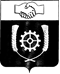 СЧЕТНАЯ ПАЛАТАМУНИЦИПАЛЬНОГО РАЙОНА КЛЯВЛИНСКИЙСАМАРСКОЙ ОБЛАСТИ446960, Самарская область, Клявлинский район, ст. Клявлино, ул. Октябрьская д. 60, тел.: 2-10-64, e-mail: spklv@yandex.comНаименование показателяИсполненоза 9 месяцев  2022 года2023 год2023 год2023 год9 месяцев 2023 г. к  9 месяцев 2022 %Отклонение за 9 месяцев 2023  и за 9 месяцев 2022г.Наименование показателяИсполненоза 9 месяцев  2022 годаПлан на годИсполненоза 9 месяцев 2023 года% исполнения9 месяцев 2023 г. к  9 месяцев 2022 %Отклонение за 9 месяцев 2023  и за 9 месяцев 2022г.Налоговые и неналоговые доходы2 995,5744 121,2983 118,08575,7104,1122,511Налоговые поступления2 990,7434 038,9163 037,31375,2101,646,570Налог на доходы физических лиц1 387,2881 966,4761 568,30779,8113,0181,019Акцизы по подакцизным товарам (продукции), производимым на территории РФ930,3531 099,340925,73484,299,5- 4,619Единый сельскохозяйственный налог178,036278,100268,77396,6151,090,737Налог на имущество физических лиц6,79550,0000,0480,10,7- 6,747Земельный налог 488,271645,000274,45142,656,2- 213,820Неналоговые поступления4,83182,38280,77298,01 672,075,941Доходы от сдачи в аренду имущества, находящегося в оперативном управлении органов управления сельских поселений и созданных ими учреждений (за исключением имущества муниципальных бюджетных и автономных учреждений)4,8316,4424,83275,0100,00,001Прочие доходы от компенсации затрат бюджетов сельских поселений0,00075,94075,940100,00,075,940Безвозмездные поступления3 098,8723 586,5211 626,42845,352,5- 1 472,444Дотации на выравнивание бюджетной обеспеченности960,645736,815736,815100,076,7- 223,830Субвенции бюджетам сельских поселений на осуществление первичного воинского учета на территориях, где отсутствуют военные комиссариаты76,920115,07086,31075,0112,29,390Прочие межбюджетные трансферты, передаваемые бюджетам сельских поселений2 011,3072 684,636753,30328,137,5- 1 258,004Прочие безвозмездные  поступления в бюджеты сельских поселений50,00050,00050,000100,0100,00,000Итого 6 094,4467 707,8194 744,51361,677,8- 1 349,933Итого без субвенций6 017,5267 592,7494 658,20361,477,4- 1 359,323 Р РПНаименование показателяИсполненоза9 месяцев 2022г.2023 год2023 год2023 годОтклонение 9 месяцев 2023 г. и 9 месяцев  2022 г.9 есяцев 2023 г. и9 месяцев 2022 г.% Р РПНаименование показателяИсполненоза9 месяцев 2022г.План на годИсполнено за9 месяцев 2023 г.% исполнОтклонение 9 месяцев 2023 г. и 9 месяцев  2022 г.9 есяцев 2023 г. и9 месяцев 2022 г.%0100Общегосударственные вопросы1 746,5391 657,7331 283,30377,4- 463,23673,50200Национальная оборона62,541115,07071,07461,88,533113,60300Национальная безопасность и правоохранительная деятельность53,87789,79454,13860,30,261100,50400Национальная экономика710,8201 605,979490,53430,5- 220,28669,00500Жилищно-коммунальное хозяйство590,9791 413,655481,38934,1- 109,59081,50700Образование135,01516,79816,798100,0- 118,21712,40800Культура, кинематография2 468,0233 157,8252 069,15165,5- 398,87283,81000Социальная политика0,00057,92057,920100,057,9200,01100Физическая культура и спорт153,66849,68449,684100,0- 103,98432,3ИТОГО5 921,4628 164,4584 573,99156,0- 1 347,47177,2Наименование программыУтвержденные бюджетные назначения на2023 годИсполнено, 9 месяцев 2023 годаПроцент исполнения, (%)Муниципальная программа «Модернизация и развитие автомобильных дорог общего пользования местного значения в границах населенных пунктов сельского поселения Старый Маклауш муниципального района Клявлинский самарской области на 2018-2025 годы»1 605,979490,53430,5Муниципальная программа «Развитие органов местного самоуправления и решение вопросов местного значения сельского поселения Старый Маклауш муниципального района Клявлинский Самарской области на 2018-2025 годы»»6 555,4364 083,45762,3Итого по программам:   99,96 %8 161,4154 573,99156,0Непрограммные направления расходов местного бюджета3,0430,0000,0Всего расходов:8 164,4584 573,99156,0